ВЕСТНИК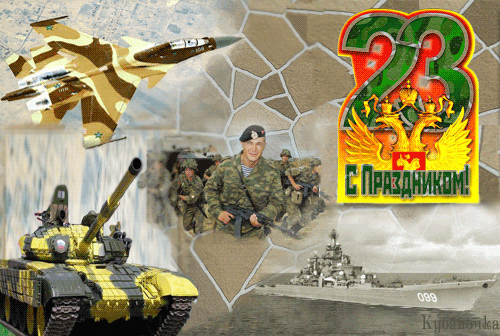 Все знают, что недавно прошел праздник 23 февраля. Мы от души поздравляем будущих защитников отечества! Мы верим в вас, и надеемся, что в трудный момент вы придете на помощь Родине. В тот день мы не только поздравляем нынешних и будущих защитников, но и всех тех, кто положил свои жизни на помощь отечеству. Надеемся, что сильные морозы не омрачили праздник мальчикам!                             Галеева Арина4 марта 7 урок9 класс  вызывает   команду                              8-10 классов6 класс  вызывает  команду   7 класса  Редакция :Рудницкая И.Е.                  Иоффе ДаниилТолько что прошла эпидемия опасного гриппа ОРЗ и ОРВИ. Мы с вами все еще подвержены простудам и другим заболеваниям. Что бы укрепить иммунитет, мы должны правильно питаться, соблюдать режим труда и отдыха, гулять на свежем воздухе, избегать мест массового скопления людей. Берегите себя  и будьте здоровы ! Наиболее эффективная защита от гриппа-ежегодная вакцинацияВирус гриппа передаётся воздушно-капельным путём и иногда контактно-бытовым:1.избегайте мест скопления людей;2. защищайте органы дыхания маской;3.чаще проветривайте помещение и проводите влажную убоку;4.тщательно мойте руки;5.избегайте касаний своего лицаПостоянно укрепляйте свои защитные силы:Закаливанием;Спортом;Рациональным питанием;Употреблением витаминов.Газета от Ученического Совета школы НОУ «СОШ «Ор-Авнер»Выпуск №2 от22февраля 2011 года.В этом году День Защитника Отечества  все школы встретили дома. Но это не помешает нам поздравить всех мальчиков школы, а так же всех мужчин, работающих в нашей школы с праздником !!! Мы желаем  всем здоровья, успехов и удачи во всём !!!ЗдоровьеЗубкова Оксана Николаевна рассказала нам о том, что регулярно проводит на своих уроках  физкультминутки. Потому что они дают ребятам заряд энергии, бодрости, работоспособности. Дети с удовольствием сами участвуют в их проведении, придумывают всё новые и новые. Предлагаем вам выучить текст, придумать свои движения   и выполнять зарядку вместе с первым классом:  Хомка, хомка , хомячок,                                       Полосатенький бочок,Хомка раненько встаёт,                                  Щёчки моет, шейку трёт.Подметает хомка хатку,                                       И выходит на зарядку.Раз, два . три , четыре , пять,Хомка сильным хочет стать.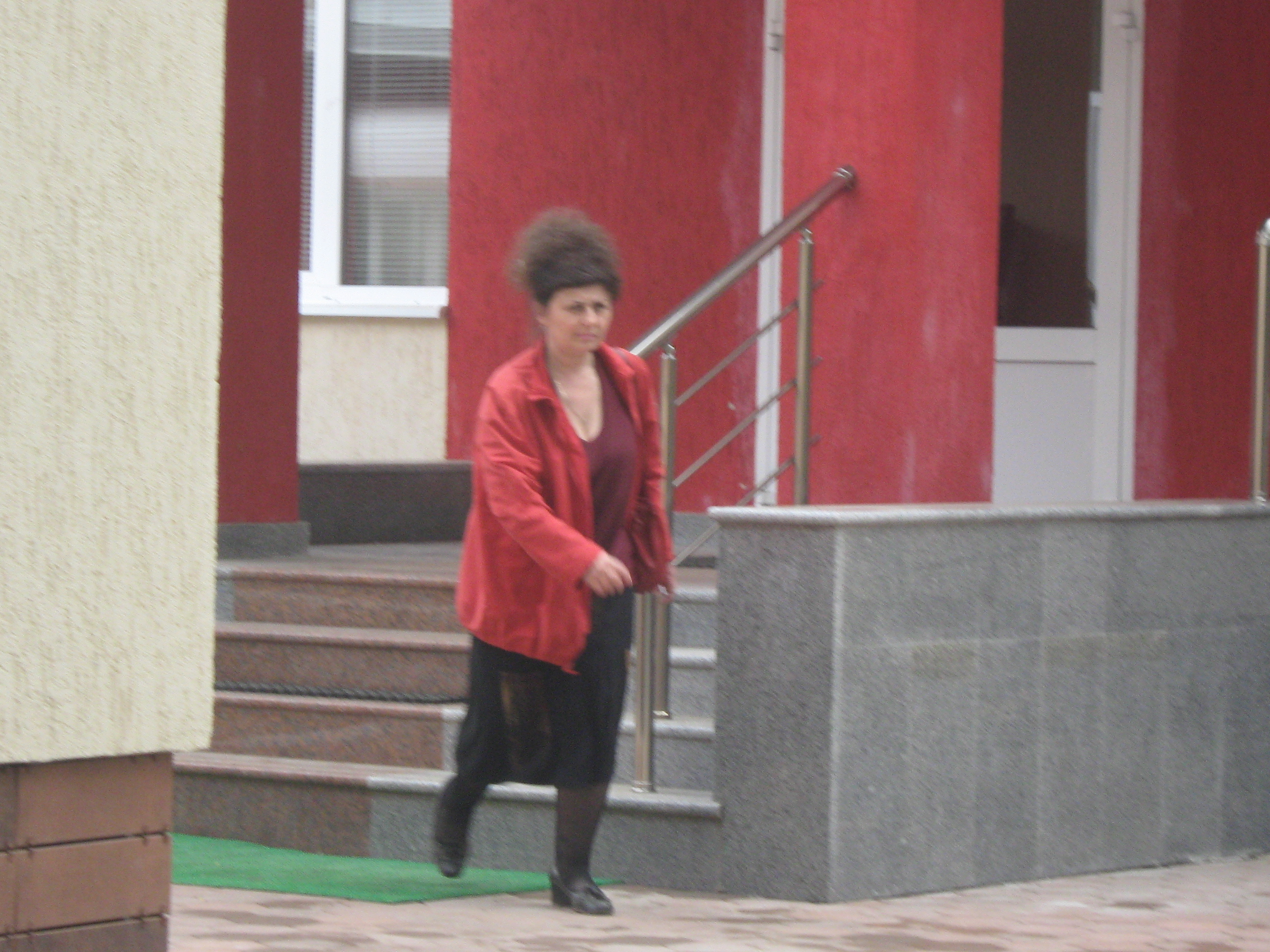 